МКДОУ «Детский сад № 23 «Теремок», ИНН 6654008619Административно-территориальная единица: Талицкий ГООрфография и пунктуация авторов сохранены. В перечне не приведены бессодержательные ответы (бессмысленные наборы цифр, букв), нецензурные ответы. В скобках указано количество идентичных высказываний.Нет замечаний (16)Нет (14)Замечаний нет (12)Не имею (3)Замечаний и предложений нет (2)Нет предложений (2)Никаких (2)Увеличить длительность рабочего дня (2)"Бывает пропускает из-за болезни. И такое предложение возникло: в зоне приема детей (раздевалке) вывешивать тексты песенок, (мы родители найдем способ передачи) для разучивания дома, чтобы ребенок, выйдя с больничного чувствовал себя увереннее. И еще не всегда есть возможность при бежать (больничный) за квитанцией на оплату за дет.сад можно ли попросить воспитателей как то сообщать сумму"В детском саду надо поменять окна и тогда будет все идеальноВнимательно смотреть за внешним видом воспитанников и за их вещами в шкафчикахВсе нормальноВсе нравитсяВсе нравится, хороший детский сад!Все отличноВсе устраивает, замечаний нетВсе хорошо, нет замечанийВставить наконец-то пластиковые окна, и решить проблему с кроватями, дети спят на сетках, вся мебель стараяВставить пластиковые окнаГрафик режима работыГрубость некоторых воспитателей иногда приводит к неудобствам моему ребенку.ДаДлительность пребывания детей до 19.00Желаем дальнейшего педагогического ростаЖелаем и дальше процветать!Желательна установка пластиковых оконЗамена окон в садике, улучшить отопление, парковку в садикеЗамена окон и дверей в детском саду, будет теплее и эстетичнейЗамена отопления в садике и замена оконЗаменить деревянные окна на пластиковыеЗамечаний и предложений нет, все устраиваетЗамечаний и предложения на данном этапе не возникло.Замечаний нет, все устраиваетЗамечаний нет, все устраивает!Замечаний нет. Все устраиваетЗамечаний по оказанию услуг не имеюЗамечаний по содержанию и воспитанию детей не имеюЗатрудняюсьИгровые комнаты и развивательные игры, конструкторыИзменить график работы садика. Так как большинство родителей работают до 6 вечераКачество питания детей. Потому что дети жалуются на качество едыЛучшее питаниеМеня все устраиваетМеня все устраивает в нашем детском саду, кроме парковки. Хотелось, чтобы парковаться было более удобнее.Мне все нравитсяНа данный момент таких замечаний нетНе всегда на стенде в группе расположено менюНе имеютсяНе оставаться на достигнутом, стремиться к лучшемуНе хватает пластиковых оконНеобходимо поставить пластиковые окна. Заменить мебель. Дети спят на кроватях с железной сеткойНет замечаний, все отличноНет замечаний, очень нравится данный детский сад, и воспитатели прекрасные.Нет парковки для автомобилейНет парковки, и возле детского сада поставили знаки "остановка запрещена", очень неудобно. Некоторые воспитатели ведут себя некорректно, повышают голос на детей.Нет такихНикаких предложений нетНовый, современный спортивный залНужен ремонтНужна, во первых, хорошая парковка. Во вторых, у многих родителей работа начинается с 7:30. И очень неудобно привозить детей, приходиться опаздывать на работу. Но хуже всего то что воспитатели часто сами опаздывают. Вот это очень большая проблема. Хотелось бы, чтобы это решили.Облагородить участки для прогулок с детьмиОсмотр детей мед.персоналом утром"Открытие группы продленного дня, город хоть и маленький, но не все родители могут забирать ребенка во время из - за этого детей забирают тети, дедушки, старшие брать, сестры, что порой приводит к спорным ситуациям именно с работниками дет.сада"Отремонтировать здание детского сада: фасад, окна, крыша. Оформить современные прогулочные площадки для детей. И сделать это за счет выделяемых государством денег!Отсутствие парковкиОтсутствуютПитание детей плохое, и обеспечение материальное для развития детей тоже не оченьПитание отвратительное, ребенок ничего не ест. Через день дают капусту, далеко не все дети любят это блюдо. Все сотрудники после работы несут по два ведра отходов домой, это может сказать о том, что мы платим не за питание детей, а за питание домашних животных сотрудников детского сада. Питание часто не соответствует заявленному меню на день. Сотрудники кухни курят на территории садика ничего не стесняясь. Есть какой-то медик, который должен осматривать детей, за три года ни разу не видела его, дети ходят в соплях и с температурой, с кашлем, это никого не смущает. Вода непригодная для питья, сама пробовала, просто ужас, вкус на любителя. С детьми гуляют один раз, иногда и не одного, вечером не выводят, даже в хорошую погоду. Никто не жалуется потому что боятся испортить отношения с работниками сада, чтобы к ребенку не относились предвзято.Пожелание - наличие пластиковых окон в группах.познавательной программыПолностью удовлетворена работой учрежденияПосещать с детьми мероприятияПоставить кулеры в каждую группу, чтобы вода была доступна детямПребывание детей до 18:00, либо дежурная группа!Предложение выделять больше средств для укрепления материальной базы ДОУПредложений нетПредоставить музыкального работникаПретензий не имеюПроводить больше познавательных занятий в подготовительных группахПродлить время работы детского сада до 19.00 ч и увеличить количество приемов пищи (включить ужин)Ремонт в группеСделайте, пожалуйста, парковку около дет сада. Приходится нарушать пдд, тк стоит знак остановка запрещена. Также при входе с улицы Красноармейская во всю дорожку лужа, пройти не замочив ноги нереально. После каждого дождя стоит вода из года в год. Это было еще когда я в сад ходила. Никак заведующая не может решить эту проблему, кроме как бросить узкую доску через лужуСделать бассейнСделать в садике пластиковые окнаСделать побольше раздевалки для детокСмена режима работы садика хотелось бы до 18:00 или вечернюю группуСпокойной работы)Стараться уговаривать ребенка если он оказывается кушать. Если ребенок редко посещает детский сад, то оповещать родителей о каких либо изменениях, праздниках, подготовка, и тд. Не принимать больных детей, чтоб здоровые не заражались.Требуется ремонтУбрать старые деревья с территории учреждения, нет парковкиУлучшить качество питанияУлучшить качество питьевой воды, так как вода соленаяУлучшить парковочные места, предоставить запасное место при пожарной безопасности, провести в каникулы проверку по пожарной безопасности и сан пина заменить проводку во всем здании, установить пластиковые окна во всем зданииУлучшить питаниеУлучшить питание детейУлучшить площадки для прогулокУстановить пластиковые окна!Установить стеклопакеты. Окна в д/с мягко говоря желают лучшего. Необходимо спилить тополя на детских площадках. Старые деревья стали угрозой.Устраивает все, замечаний нетФинансирование на нужды детского сада, на ремонт детского сада, замена окон в детском саду №23. Финансирование на пожарную безопасность, охрану труда. Данный детский сад финансируется за счет родителей детей.Финансирование на обеспечение ремонтов в дет. СадуФинансировать материально-техническое оснащение детского сада: игрушки, мебель, новые кроватки, матрасы, подушки.Хотелось бы больше часов логопедаХотелось бы заменить деревянные окна на пластиковые именно в спортзале т.к там очень холодно.Хотелось бы пользоваться новыми шкафа и для одеждыХотелось бы ремонт (окна, стены, пол, новую мебель), Хотелось, чтобы выделялись деньги на развивающие игры, детские игрушки!Хотелось бы улучшить покрытие на улицеХотелось бы, чтобы образование было действительно бесплатным, а не за счет приобретения всего необходимого родителями.МКДОУ «Детский сад № 19 «Тополёк», ИНН 6654008094Административно-территориальная единица: Талицкий ГООрфография и пунктуация авторов сохранены. В перечне не приведены бессодержательные ответы (бессмысленные наборы цифр, букв), нецензурные ответы. В скобках указано количество идентичных высказываний.Замечаний нет (13)Нет замечаний (9)Нет (6)Меня все устраивает (3)Все замечательно (2)Замечаний и предложений нет (2)Больше консультаций с родителями по воспитанию детейВ группе довольно прохладно, хотелось бы немного теплее чтобы былоВсе нравитсяВсе суперВсем довольнаВсем довольныВыделять больше денег из бюджета на нужды детского садаЗамечаний к условиям оказания услуг не имеюЗамечаний нет, все устраиваетЗамечаний никаких нет, все устраивает, хорошо выполняете свою работуКлассКласс детский садКоллективу быть внимательнее и вежливее с детьми. А также выделять на данный д/с мат.ср-ва, на благоустройство не только самого здания д/с, но и участков для прогулки детей. А также на возможность руководству д/с самому приобретать необходимое для досуга детей, не собирая ср-ва с родителей.КрутоКрутой детский садКупите посуду и игрушки в группу ясли, чтобы не просили с родителей! Кошмар.Логопед плохо работаетМало местаМеня все устраивает, можно конечно капитальный ремонт провестиНам все нравится, большое спасибо всем работникам!Не занимаются с детьми"Не нравится 10- дневное меню. Считаю, что надо менять меню раз в полгода."Необходимо освещение вокруг детского сада, парковкаНет замечаний, все устраиваетНет никакихНет ничегоНикакихНовый спортивный участокОрганизовать дежурную группу после 17.30Побольше уделять внимание детям Повысить уровень пед подготовки воспитателейПоменять входную дверь и коврик у порога, а то дверь не надежнаяПредлагаю установить новый забор по периметру с освещением, пешеходный переход и желательно парковочных мест добавить.Претензий нет, все устраиваетПроводить медицинскую профилактику, к примеру давать витамины детям, установить бактерицидные лампыПродлить работу учреждения до 18:00, т.к. родители тоже работают и не успевают забирать детейПрофинансировать (увеличить) материальную базу с целью увеличения (замены) старых игрушек и кухонных принадлежностейРабота логопеда начинается только в подготовительной группе. Хотелось бы раньше.Работа с 7 утраРодители работают, поэтому хотелось бы продлить работу садика до 18:00, физически не успеваем (хотя бы дежурную группу)Сделали бы капитальный ремонт в садикеСоздать дежурную группуУ нас в Талицком районе, думаю, что много есть детей с проблемами аллергии, но почему то ни в одном саду не включают для них отдельное меню. И вообще, честно, не хотят заниматься с детьми, у которых есть проблемы какие то, например, проблемы в речи.Увеличить время работы на 30 мин, либо утвердить дежурную группу. СпасибоУлучшить детские площадки на территории детского садаУлучшить техническую базуУлучшить чистоту при входе в детский сад! Снимаешь обувь, очень грязно!Успехов и вдохновения, спасибо Вам всемХорошоХотелось бы охрану как во многих других садикахХотелось бы продление рабочего дняХотелось бы, чтоб выделялись денежные средства на обустройства детских участков на территории д/с, а не чтоб это было проблемой родителей.Хотелось бы, чтобы детей принимали пораньшеЧтоб сделал и новые площадки.Чтобы было побольше занятий с психологом и логопедомМКДОУ «Детский сад № 8 «Березка», ИНН 6654008182Административно-территориальная единица: Талицкий ГООрфография и пунктуация авторов сохранены. В перечне не приведены бессодержательные ответы (бессмысленные наборы цифр, букв), нецензурные ответы. В скобках указано количество идентичных высказываний.Нет (21)Нет замечаний (3)Поменять окна (2)Больше развивающих игр, и новой мебели для детейДетский сад нуждается в капитальном ремонтеЗаменить мебельЗамечаний нетМне бы очень хотелось как родителю у которого ребенок инвалид, чтобы были созданы условия для развития моего ребенка в доу (создание комбинированной группы, оснащение материальной базы) А в общем нам очень нравится детский сад, очень хорошие воспитатели и младшие воспитатели.Много сотрудников пенсионного возрастаНе знаюНе могу сказатьНет замечаний, нужен ремонтНовая мебель, игрушкиОбновить материально - техническое оснащениеПоменять мебельПровести ремонт ДОУРемонт в залеРемонт детского сада нуженРемонт ДОУСделать ремонт детского садаУлучшение материальной базыУлучшить материально-технические условияУлучшить материальную базу, поменять окнаМКДОУ «Детский сад № 24 «Ладушки», ИНН 6654009482Административно-территориальная единица: Талицкий ГООрфография и пунктуация авторов сохранены. В перечне не приведены бессодержательные ответы (бессмысленные наборы цифр, букв), нецензурные ответы. В скобках указано количество идентичных высказываний.Замечаний нет (7)Нет замечаний (5)Меня все устраивает (2)В туалете запахВсе нормальноВсе отлично в детском саду, ребенок доволенВсе хорошоДаЗамечаний нет. Все отлично"Замечательные условия, организация доп.занятий! В целом всем довольны!"Нет такихОчень бы хотелось, чтобы уже мы вышли из 20 века в 21. Очень неудобно выстроены помещения для детского сада. Плохие аварийные условияПитаниеПока не имеюПродолжать профессиональную педагогическую деятельность в таком же направлении: творчески, креативно, загадочно, сплоченно.Убедительная просьба к министерству образования больше выделять денежных средств на ремонт и на обеспечение групп в детском садеУделять больше времени детям по учебной программеУкрепление материально-технической базыХотелось бы более лучших условий, малыши спят на старых железных кроватях! ремонт сотрудники делают за свой счет!Хотелось бы улучшить детскую площадкуМКДОУ № 14 «Солнышко», ИНН 6654008746Административно-территориальная единица: Талицкий ГООрфография и пунктуация авторов сохранены. В перечне не приведены бессодержательные ответы (бессмысленные наборы цифр, букв), нецензурные ответы. В скобках указано количество идентичных высказываний.Замечаний нет (7)Нет замечаний (7)Нет (4)Нужно заменить окна в здании.Прием детей до 9.30 рабочий день до 19.00Принимать детей с 1,5 летПродлить рабочий день д.с.Продолжительность рабочего дня 11-12 часовРабота детского сада 11-12 часовРаботать детскому саду до 18.30 ч.Работать до 18.30Рабочий день до 19.00Своевременное оповещение об изменениях в оуЧтобы детский сад работал до 18.00МКДОУ «Детский сад № 2 «Солнышко», ИНН 6654008714Административно-территориальная единица: Талицкий ГООрфография и пунктуация авторов сохранены. В перечне не приведены бессодержательные ответы (бессмысленные наборы цифр, букв), нецензурные ответы. В скобках указано количество идентичных высказываний.Нет замечаний (26)Замечаний нет (20)Нет (10)Нет никаких (2)Замечаний и предложений нет (2)Нет замечаний и предложений (2)Пешеходной дорожки нету к садику (2)Работать с 7-15 (2)Сделать хорошую парковку (2)Бассейн хотелось быБыло бы хорошо, если бы была дежурная группа например до 19.00 часовВ целом все хорошо и персонал отличный, но не хватает занятий с логопедомВвести пропускной режим. В целом замечательный садик!"Воспитателям уделять внимание на слова ребенка, о том что у его что-то беспокоит. Руководство сада обратить внимание на холод в группах, а также на обледенение у входных дверей. Предложение: ввести службу охраны в детском саду, оградить территорию от доступа бродячих собак."Время посещение ребенка, работаем до 6, сад до пол 6, не совсем удобноВсе замечательноВсе нормальноВсе просто замечательно!Все устраиваетВсе устраивает и удовлетворяет, кроме младшего обслуживающего персонала (уборщицы). Бывают очень грубы, хамят не только родителям, но и могут оскорблять детей, грубо подгонять снимать обувь, указывать, куда наступать, а куда нет. Дети идут в группу в расстроенных чувствах. Так же очень мало игрушек в группе. Родители вынуждены сами покупать игрушки!Все хорошо!График работы с 7:20 до 19:00Да все хорошоЕсли возможно, увеличение времени ожидания родителей вечером до 18.00. Не успевают многие с работыЗамечаний нет, все устраиваетЗамечаний нет, но хотелось бы иметь в детском саду "дежурную группу", наподобие продленки, т. к. у некоторых родителей рабочий день заканчивается позднее 17-00.Замечаний нет, предложения отсутствуютЗамечания убирать с крышиЗанятия в игровой форме на английском, в целом все нравитсяИх нетЛогопедМатериальное обеспечениеМатериальное обеспечение канцелярскими принадлежностями туалетной бумагой мылом саноксомМне все нравитсяМне очень нравится что ребенок ходит в садик с удовольствием всегда радостныйМожно улучшить уличные игровые площадкиНа данный момент замечаний нетНа участке группы разобрали веранду, так ее и не сделали к учебному году, хотя обещали за лето все работы выполнить.Нас устраиваетНе имеюНе организовано место парковкиНе предоставляется информация о районных конкурсах (мисс малышка), таким образом лишают детей участвовать, собирают денежные средства на пластиковые окна (когда не сдаешь деньги тебя просят ребенка освободить место), ремонт группы, участка, на каждом празднике группы участвуют одни и те же дети.Не хватает тротуаров и парковкиНедостаточное финансирование, не выделяются деньги на игрушки, мебель, хозтоварыНеобходимо привести парковку в должное состояние и усилить пропускной режим! Ни разу не видела охранника в садике, есть ли он вообще...Необходимо установить домофона на входных дверяхНет конструкторов лего, нет оборудованного кабинета, куда могли бы приходить специалисты и заниматься с детьми, на кружок лего конструирования нам приходится водить ребенка после работы в другое ДОУНет парковкиНет предложений, все отличноНету замечанийНеудобный график работы садика в конце дня - работаю до 18.00, а детский сад работает до 17.30НикакихНикаких замечанийПарковка!Повесить в каждой группе облучатель бактерицидный!Повысить материальное обеспечение организацииПока нетПока нет замечанийПредложений нет, замечаний тоже. Все прекрасно.Предложения есть, но все они упираются в финансовый вопрос. Гор. бюджет пока это не потянет.Проводимые родительские собрания не соответствуют графику работы родителейПродлить график работы сада до 18:00 ч, сделать парковку для машин, сделать сушилку для обуви детей.Прошу, чтоб детский сад работал до 18:30Прошу, чтоб садик работал до 18:30Развиваться дальшеРасширение зоны парковкиРасширение площади парковкиРемонт в садике не за счет родителей.Сделать парковку для колясок, сарае итдСменить заведующую. ремонт группы осуществляется силами и за счет средств родителей.Соответствует возрастуСушилка для обуви детей, т.к. С утра и после прогулки обувь мокрая. Нет парковки для машин.Увеличить занятия с логопедомУлучшить парковкуХолодно в группеХотелось бы больше занятий от логопедаХотелось бы пластиковые окна во всех группахХотелось бы, большего финансирования. Выделение средств на игрушки для детей и необходимой мебели.Хочется все! Раздельные группы. Спальня и игровая чтобы были не в одной комнате!Хочется, чтобы в садике преподавали английский языкЧаще выходить гулять с детьмиЧтоб коллектив работал в таком же темпе всегдаЧтоб меньше водили детей больныхЧтобы был прием детей до 8:30МКДОУ «Детский сад № 22 «Рябинушка», ИНН 6654008721Административно-территориальная единица: Талицкий ГООрфография и пунктуация авторов сохранены. В перечне не приведены бессодержательные ответы (бессмысленные наборы цифр, букв), нецензурные ответы. В скобках указано количество идентичных высказываний.Замечаний нет (14)Нет замечаний (10)Нет (7)Нет музыкального руководителя (5)Все нормально (2)Желаю дальнейших успехов (2)Нравится (2)Нужен музыкальный руководитель (2)Успехов (2)Без замечанийБолее продолжительное дневное пребываниеВсе нравитсяВсе хорошо!Все хорошо, педагоги просто молодцы, очень творческие люди, спасибо вам за ваш нелегкий труд...Все хорошо, спасибо всем воспитателямВсего хорошегоДоделать парковку, встать утром некудаЖелаем дальнейшего развитияЖелаем дальнейших успеховЖелаем успеховЖелаю добра и процветанияЗамечаний нет, все супер!Замечаний нет, все устраиваетЗамечаний нет, всем довольныЗамечания: приобретение игрушек родителями, ремонт детсада родителями, нелучшее качество питьевой воды."Логопед работает только с детьми самой старшей группы. Но ведь, чем раньше начать ставить правильную речь ребенку, тем лучше.В учреждении очень слабая подготовка детей к школе по сравнению с другими садами."Мало сотрудников с желание идти на работу и делать свое дело. Хотелось бы, чтоб все воспитатели были с высшим образование.На данный момент меня все устраиваетНе имеетсяНе останавливаться на достигнутом, развиваться дальше.Нежен музыкальный руководитель в детском садуНет замечаний и предложенийНет замечаний, пока все устраиваетНет медицинского работникаНет музруководителяНет претензийНету Замечаний и предложенийНужен музыкальный руководитель. А так все хорошо!Нужна дежурная группа до 7 часовОрганизовать дежурную группу, режим работы которой будет хотя бы до 18.30 по местному времениПобольше занятий с логопедом для детей с проблемами речиПостоянный медик, постоянный логопед, занятия с ребенком логопеда с самого начала а не в последней группе, если есть показания, Охрана! Занятие в группе по тетради, прописиПочаще занятия с логопедомПредлагаю раздельный сан.узел для детейПредложение: часы работы чтобы были побольшеПринять на работу музыкального руководителяРабота до 19:00 и подменные группы"Своевременное наполнение официального сайта актуальной информацией, фотографиями. Обязательно должен быть медицинский работник!"Сменить окна в группахСпасибо за хорошее отношение к моему ребенкуУдачи во всемУдовлетвореныХотелась чтобы садик работал с 7-30 до 18-00Хотелось бы лучшего оснащения детских площадок в д/сХотелось бы, чтобы обновили площадки для прогулок, а ремонт и игрушки закупались за счет средств выделяемых из госбюджета, а не за счет родителей! А также чтобы было ежедневный осмотр мед работником.Чтоб игрушки и ремонт групп в детском саду осуществлялся за счет детского сада, а не за счет родителей.Чтоб ремонты групп, и игрушки в группу производил детский сад, а не родители.Я очень благодарна, что взяли мою внучку, спасибо большоеМКДОУ «Вновь-Юрмытский детский сад № 12 «Черёмушки», ИНН 6654008834Административно-территориальная единица: Талицкий ГООрфография и пунктуация авторов сохранены. В перечне не приведены бессодержательные ответы (бессмысленные наборы цифр, букв), нецензурные ответы. В скобках указано количество идентичных высказываний.Замечаний нет (3)Нет (3)Молодых специалистов (2)Нет музыкального руководителя (2)Побольше молодых специалистов (2)Ввести единую форму для сотрудниковВоспитатели должны быть помоложеВсе устраивает, но могло быть и лучше)Входные двери в группах поменятьДополнительных занятий нетЕдиную форму для сотрудниковЗамена крыши обязательно сменить окна (все очень старое)Исключить просмотр мультфильмовКружкиМатериально-техническая база стараяМузыкальный руководитель., нуженНа данный момент замечаний и предложений нетНемного прохладно в садуНет замечанийНужен музыкальный руководительНужны детям музыкальные занятияОчень хорошие воспитатели и нянечки, очень доволен их работойПрекрасные воспитатели. Спасибо им огромное за их труд и за воспитание наших детей.Провести капитальный ремонт зданияРемонт детского сада наличие музыкального руководителяРемонт здания, а именно замена окон и крышиСотрудников хорошихСпасибо персоналу детского сада за воспитание детей.Спортивный инвентарьСреду для инвалидовСтарая проводкаТеплый пол в младшей группе, замена оконТщательнее подбирать персоналУлучшение материальной базы и оснащенияУлучшить оснащение групповых комнатУстановить пластиковые окнаХотелось бы выразить благодарность за работу и воспитание детейХотелось бы на собрания (родительские) ходить, получать полезную информациюХотелось бы, чтобы проводились физкультурные и музыкальные занятия.Хотелось, чтобы воспитатель и младший воспитатель более доброжелательно встречали утром детей.МКДОУ «Детский сад № 21 «Светлячок», ИНН 6654008778Административно-территориальная единица: Талицкий ГООрфография и пунктуация авторов сохранены. В перечне не приведены бессодержательные ответы (бессмысленные наборы цифр, букв), нецензурные ответы. В скобках указано количество идентичных высказываний.Нет (25)Нет замечаний (10)Замечаний нет (4)Финансирование (2)Больше спортивных мероприятийВсе замечательно, любим этот садикВсе нравитсяВсе нравится!Все нравится, у нас замечательная воспитательница.Все отлично!Дети плохо развиты для 5 летнего возраста. Надо привлекать дополнительных педагогов для развития детей, таких как, музыкальный руководитель, логопед, педагог по иностранному языку. Воспитателям проходить курсы повышения квалификации постоянно.Замечаний нет, все полностью устраивает. Наша семья очень довольна.Затрудняюсь ответить!Игровой материалИгрушкиИзменить работу детского сада с 07-00 до 19-00 часовКоляски для девочекКомплектовать группы игровым материаломЛожкиМеня все устраиваетМетодикаМои предложения улучшить групповые комнаты методический материалМячикиНа территории детского сада плохой подход для ясельных групп. Весна, осень - лужи по колено, плиты лежат на разном уровне, дети, родители запинаются. Зимой сугробы, невозможно пройти. Крыльцо ясельной группы имеет разной величины ступеньки, дети спотыкаются, падают.Не имеюНе предлагать помощь материальную на ремонт детского садаНе устраивает только одно в любом садике нашего города! ВРЕМЯ РАБОТЫ! хотелось бы, чтобы садики работали до 19.00 ч.! Необходимо больше занятий для детей в плане развития в связи с темпами нашей жизниНеобходимо заменить окна в групповых и спальных помещениях на пластиковые и дверей запасных входов и выходов на металлические утепленные, необходима замена кроватей для детей на новые, модернизация и обновление игровых площадок на улице.Нет музыкального руководителяНет удобной парковки, в час пик, утром и вечером, особенно зимой, возле детского сада образовываются целые пробки.Нужен логопедОборудование на детских площадках, вход в группу, шкафчики для одеждыОборудовать игровые площадки различными постройкамиОборудовать спортивную площадкуОрганизовать спортивную площадку на участкеОтсутствуютОчень хотелось, чтобы на территории детского сада заменили асфальтированные дорожки и поставили по всему зданию стеклопакеты.Пока нетПосудаПредложение, видео наблюдение в группе, наблюдать как развивается, общается ребенок с сверстникамиСделать бассейн для детейСделать навес для детских колясок, санок.Специально отведенное место под крышей для санок, колясок и любого другого видов детского транспорта. Потому, что ставить не куда, после дождя все средство передвижения сырое ребенка везти в такой коляске, после снега такая же ситуация. Возможно данный вопрос актуален и для других родителей. А так я полностью удовлетворена работой детского сада и воспитателей.Улучшать материальную базуУлучшение комфортности детских площадокУстановить пластиковые окна и теплые полы в младшей группеУстранить затруднения, связанные с большим скоплением автомобильного транспорта в утреннее и вечернее время перед входом на территорию детского сада.МКДОУ «Детский сад № 16 «Ромашка», ИНН 6654008785Административно-территориальная единица: Талицкий ГООрфография и пунктуация авторов сохранены. В перечне не приведены бессодержательные ответы (бессмысленные наборы цифр, букв), нецензурные ответы. В скобках указано количество идентичных высказываний.Замечаний нет (8)Нет замечаний (8)Не имею (2)Все полностью устраивает, садик просто супер! Ходим с удовольствиемВсе прекрасно, добавить нечего!Замечаний и предложений не имеетсяЗамечаний и предложений нетЗамечаний нет!Меня на данном этапе все устраиваетНаличие логопеда, а так все устраиваетНаличие постоянного медицинского работникаНетНужно больше заниматься детьми, обучать их.ОтсутствуютПоставить елку на улицеУстановить домофон, выделять деньги на игрушки, учебные пособия, ремонтХорошоХотелось бы логопедаХочется очень чтобы запретили приводить больных детей, для этого предприняли какие либо действия. Не успеваем в садике прибывать, постоянно болеет ребенокЧтобы детей обеспечивали всем необходимым для занятий.Чтобы детский сад не закрывался на ремонт.МКДОУ «Детский сад № 48 «Золотой ключик», ИНН 6654008520Административно-территориальная единица: Талицкий ГООрфография и пунктуация авторов сохранены. В перечне не приведены бессодержательные ответы (бессмысленные наборы цифр, букв), нецензурные ответы. В скобках указано количество идентичных высказываний.Все нравитсяНе имеетсяНет предложенийПредложение: продлить режим работы детского сада до 17:30 часовПродлить работу детского сада на 30 минутПрошу продлить режим работы детского сада на 30 минут для удобства всех родителейРежим работы предлагаю продлить на 30 минут, до 17 - 30МКДОУ «Детский сад «Им. 1 Мая», ИНН 6654008200Административно-территориальная единица: Талицкий ГООрфография и пунктуация авторов сохранены. В перечне не приведены бессодержательные ответы (бессмысленные наборы цифр, букв), нецензурные ответы. В скобках указано количество идентичных высказываний.Замечаний нет (29)Нет замечаний (18)Нет (14)Не имею (4)Все нравится (3)Нет замечаний и предложений (3)Все замечательно (2)Всем довольны (2)Замечаний и предложений нет (2)Меня все устраивает (2)Процветания (2)Спасибо (2)5+Абсолютно все устраивает, ничего не могу добавить.Без замечанийБольше государственной поддержки как любимых граждан РоссииБольше гулятьБольше занятий по развитию ребенкаБольше информации на сайтеБольше кружковБольше проводить время на улицеБольше спальных мест а то не все дети спят в кроватках! у меня например спит на раскладушке в группе!Больше фотографий на сайте детского сада с проведенных мероприятийБыло бы лучше, если праздники проводились ближе к вечеру, а не утромВ нашей группе все хорошо. Все лично меня устраивает.В целом все хорошо. Просто садик сам по себе старый, давно построен, поэтому морально устарел. Маленькие помещения, особенно входы или даже не знаю как это назвать.Времяпровождение детских мероприятий после 16:00Вроде нетВсе в данной организации устраиваетВсе достаточно. Меня все устраиваетВсе замечательно!Все замечательно! Наш ребенок с удовольствием ходит в детский сад!Все и так отличноВсе отличноВсе отлично, мне там все нравитсяВсе прекрасноВсе прекрасно, нет никаких замечанийВсе устраиваетВсе устраивает, особенно отношение к детям, спасибоВсе хорошо и претензий не имею!Все хорошо, все устраиваетВсе хорошо, дальнейшего развитияВсе хорошо, не помешал бы охранник в садикВсе хорошо, нет замечанийВсего самого наилучшегоВыделять больше денег на ремонтГрафик работы был бы удобней с 7:00 до 19:00 или хотя бы с 7:00 до 18:00Денег должно хватать на обеспечение детей которые выделяет государство, а не собирать с родителей внушительные суммы.ДовольныДС "Им 1 Мая" по адресу :п. Троицкий ул. Ленина, 10, очень удобен для родителей, так как находится в центре, но его состояние желает лучшего, тамбур, где дети снимают обувь, холодный и узкий.Желаю процветанияЗабирать детей попозжеЗакрыть территорию детского сада, выдать родителям и сотрудникам ключиЗаменить мебель, подушки, больше развивающих игр, (настольных) и физкультура бывает редко.Замечаний нет. Все замечательноЗамечаний особо нетИ так все хорошо покаИз-за того, что здание новое, очень скудное оснащение игрушками, пособиями, игровыми уголками в группах и тп.Информировать об изменениях во время, не молчать, ведь молчание, это ложь, ложь это уже ответственность.Качество питанияЛучший детский сад.Любви и уваженияМебель, постельное, шторыМедработникам д/с лучше вести контроль за посещаемость и по заболеванию детейМеня все устраивает, спасибо!Меня все устраивает, у нас самый лучший садик и самые лучшие воспитатели, нянечки, заведующая и т. д.На входных дверях нет доводчиков! Очень опасно для рук наших малышей!Наличие дефектологаНас все устраивает!Не имеемНе имеетсяНе устраивает время работы, до 17.00, а родители работают до 18.00.Неплохо иметь в группах обеззораживатели воздуха (рециркулятор)Нет замечаний, все хорошоНет никаких замечаний у нас самый лучший садик с самым замечательным квалифицированным педагогическим коллективом!Нет никаких замечаний!Нет предложенийНет. Все хорошоНечего дополнить. Все хорошоНикаких замечанийНовая мебельНужен современный ремонт и оснащение современной мебельюНужны места для сушки вещейОбеспечивать игрушкамиОблагораживание, увеличение парковочного местаОблагораживать территорию детского садаОбустроить садикОсобых нетОставаться такими же отзывчивыми, добрыми и внимательными к нашим детямОставаться такими же открытыми и доброжелательными для родителей и детей.Открыть дежурную группу (с 7:10)ОтличноОтличный садикОчень хочется группу хотя бы до 18:00. Больше внимания и индивидуального подхода к каждому ребенку. воспитатели больше времени уделяют отчетам, подготовкам, забирая время у наших детей. Дети абсолютно предоставлены сами себе.Парковки нетПересмотреть время работы детского сада с 7:00 до 18:00Питье и туалетная бумага в отельной группе.По поводу рабочего графика хотели бы чтобы работали до 6Пока не задумываласьПредложение:  чтобы логопед работал не только с детьми подготовительной группы, а начиная со средней группы с возраста 4-5 лет, т.к своевременная помощь в постановке речи необходима и в этом возрастеПредложений нетПродлить время работы до 18:00Продлить режим работы дежурной группыПродолжать работу в области преемственности с другими ступенями образованияРазнообразие кружковРасширить парковочные местаРасширить парковочные места, освещение дороги около д.садаРежим работы увеличить до 18.00С наилучшими пожеланиями"Сделать нормальную парковку около детского сада. Недостаточно игрушек в группе."Сменить мебельСовременное оснащение групп было бы большим плюсомСпасибо за Ваш труд, нелегкийСпасибо за всеСпасибо, все устраиваетСценарии праздников менять чащеТеатральное занятиеУ меня нет замечанийУ меня нет никаких замечанийУвеличить возможность общения детей с психологом, логопедомУвеличить время пребывания ребенка в саду с 7.00 утра до 18.30 вечера"Увеличить время работы с 7:30-18:00. Можно сделать вечернюю группы для малышей т.к не всем удается забрать ребенка в 17:00. Есть мамы одиночки (сироты) работают допоздна и порой просто некому забрать ребенка."Улучшения взаимоотношений внутри групп.Улучшить материальное обеспечение группы в зоне ожидания детей (раздевалке детской) и некоторых детских площадокУлучшить пропускную системуУспехов и процветанияУстановить домофонХороший садик ХорошоХотелось бы график работы детсада с 7:00 до 19:00 или хотя бы с 7:00 до 18:00.Хотелось бы оснащения групп интерактивными досками.Хотелось бы побольше спортивных мероприятий!Хотелось бы, чтоб садик работал с 7:00Хотелось бы, чтобы наши дети участвовали в районных конкурсах, различных концертных программах проводимых в местном ДКХотелось, чтобы детский сад работал до 6, так как не успевают родители забирать детокЧтоб детский сад работал до 18:00, а лучше до 19:00Чтоб предоставлялась канцелярия деткамМКДОУ «Детский сад № 50 «Ромашка», ИНН 6654008954Административно-территориальная единица: Талицкий ГООрфография и пунктуация авторов сохранены. В перечне не приведены бессодержательные ответы (бессмысленные наборы цифр, букв), нецензурные ответы. В скобках указано количество идентичных высказываний.Нет замечаний (2)Все отлично! Но повыше бы температуру воздуха в детском садуВсе хорошо!Даже не знаю, все хорошоЗамечаний нет, но холодно в садикеЗамечаний нет, но хочется чтобы было теплее в детском садуНетУбрать младшего воспитателяМКДОУ «Детский сад № 51 «Колосок», ИНН 6654010590Административно-территориальная единица: Талицкий ГООрфография и пунктуация авторов сохранены. В перечне не приведены бессодержательные ответы (бессмысленные наборы цифр, букв), нецензурные ответы. В скобках указано количество идентичных высказываний.Предложений нет (9)Нет предложений (5)Нет (2)Все в порядкеДобавить узкий круг специалистовЗамечаний нетНе имеюНет замечаний и предложенийУзкий круг специалистовХотелось бы иметь в штате детского сада логопедаМКДОУ «Детский сад № 42 «Ромашка», ИНН 6654008538Административно-территориальная единица: Талицкий ГООрфография и пунктуация авторов сохранены. В перечне не приведены бессодержательные ответы (бессмысленные наборы цифр, букв), нецензурные ответы. В скобках указано количество идентичных высказываний.Нет (10)Нет замечаний (5)Замечаний нет (2)Не знаю (2)Хорошо (2)В садике все хорошоВсе устраивает, все хорошоВся информация доступнаНужен музыкальный руководительУдовлетворяет полностьюУлучшить подготовку к школеМКДОУ «Детский сад № 27 «Журавушка», ИНН 6654008506Административно-территориальная единица: Талицкий ГООрфография и пунктуация авторов сохранены. В перечне не приведены бессодержательные ответы (бессмысленные наборы цифр, букв), нецензурные ответы. В скобках указано количество идентичных высказываний.Замечаний нет (4)Больше игрушек в группе (2)Замечаний и предложений нет (2)Нет замечаний (2)Больше игрушекБольше игрушек, развивающих игрБольше развивающих игрБольше развивающих игр закупатьЗакупайте больше новых игрушекЗакупайте новые игрушкиЗакупать больше игрушекЗатрудняюсь ответитьЛогопед нуженМеня все устраивает!НетНужен инструктор по физической культуре, логопедПобольше занятий для дошкольников!Подготавливать детей к 1 классу более углубленно.МКДОУ «Детский сад № 54 «Мишутка», ИНН 6654008344Административно-территориальная единица: Талицкий ГООрфография и пунктуация авторов сохранены. В перечне не приведены бессодержательные ответы (бессмысленные наборы цифр, букв), нецензурные ответы. В скобках указано количество идентичных высказываний.Нет замечаний (4)Игрушек побольшеНетНет замечаний, побольше методического материалаПобольше игрушекПобольше методического материалаСодержанием психолого- педагогического просвещения родителей должно стать изучение ими самих себя, своей семьиМКДОУ «Детский сад № 32 «Малыш», ИНН 6654008471Административно-территориальная единица: Талицкий ГООрфография и пунктуация авторов сохранены. В перечне не приведены бессодержательные ответы (бессмысленные наборы цифр, букв), нецензурные ответы. В скобках указано количество идентичных высказываний.Замечаний нет (10)Нет (8)Нет замечаний (4)Больше общения с родителямиВсе устраивает. Замечаний нетВсе хорошоВсе хорошо, замечаний нетДа все устраиваетДа все хорошоДетские площадкиЗамечаний нет! Воспитателям спасибоЗамечаний нет. улучшить финансирование организацииЗамечательно всеИгровое оборудование обновитьЛинолеум в группах надо постелитьМеньше бы детей в группе.Меня все устраиваетМузыкальному работнику побольше инвентаряНе упускать молодых специалистовОбновить игрушкиОткрытие еще одной группы в данном детском садуПобольше материала для работы педагогов.Подобрее воспитателяСделать новые веранды на детской площадкеУдовлетворяет всеУлучшение финансирования детского садаХорошоХорошо бы поменьше детей в группе.Хотелось бы видеть в детском саду ПСИХОЛОГА!Хотелось бы, чтобы группы не были перегружены детьми.Хотелось бы, чтобы на каждой площадке были качели.Хотелось, чтобы воспитатели на занятиях удаляли время каждому ребенку, а не так кто понял тот понял! Все дети разные кто-то схватывает быстро, а кому-то нужно индивидуальный подходМКДОУ «Детский сад № 43 «Подснежник», ИНН 6654008993Административно-территориальная единица: Талицкий ГООрфография и пунктуация авторов сохранены. В перечне не приведены бессодержательные ответы (бессмысленные наборы цифр, букв), нецензурные ответы. В скобках указано количество идентичных высказываний.Нет (10)Их нет (2)Замечаний нетНет замечанийПобольше игрушекМКДОУ «Детский  сад № 11 «Колокольчик», ИНН 6654009588Административно-территориальная единица: Талицкий ГООрфография и пунктуация авторов сохранены. В перечне не приведены бессодержательные ответы (бессмысленные наборы цифр, букв), нецензурные ответы. В скобках указано количество идентичных высказываний.Замечаний нет (8)Нет замечаний (6)Нет (2)50/50Больше гулять на улице. Писать на каждый день меню, чтоб мамы видели, что кушают их детиВ садике нужен логопед"Вежливость персонала. Младшие воспитателя (нянички) курят, не все. Собирают деньги на ремонт группы, площадки""Вежливость персонала. Питание детей (сын аллергик). Кормят с общего стола. Говорят (воспитатель) приносите еду из дома в контейнере. Папы, ремонтируют детские площадки и привозят пиломатериалы для площадки"Все в порядкеВсе вообщем удовлетворительноВсе расходные материалы (бумагу, мыло и тд) должно предоставлять государство, а не родители. А также ремонт, новая техника, все это обязано предоставлять государство.Вставить пластиковые окна и сделать крышуГрафик работы с 7 до 18 часовЗамена оконЗаменить окна, в группах сильно дует, сделать ремонтЗамечаний и предложений не имеюЗамечаний и предложений нетЗамечаний не имеетсяЗамечаний не имеюЗамечаний нет. Нужно детей занимать поделками рисованием а вообще спрашивать детей что им нравится и помогать в этом а так полностью воспитатели справляются все замечательноИметь собственного медикаМебель в детском саду вся старая, со времен постройки сада. ремонт капитальный не делали очень долго. ремонт в группах и на детских площадках делают родители за свой счет.Наличие медперсоналаНекоторые вопросы остались открыты, не завершены. Хотелось бы больше открытых, опытных и любящих деток, свою работу педагогов.Нет в учреждении музыкального руководителя, логопеда, Считаю, что эти специалисты необходимы в детском саду.Нет замечаний, нет предложенийНикаких нареканий неНужен в садик логопед и психологНужен логопед и психологНужен музыкальный руководительОбустроить детские площадкиОрганизовать кружки для детского творчестваОткрывать входные двери 7.25.занятия логопеда и психолога.Открыть дополнительные кружки (рисование, логопед, музыка).Получше за детьми бы следили! Быть по внимательнее к детям!Поменять окнаПоменять персонал и руководителейПостоянного медикаПросьба открывать двери в детский сад вовремя так как сейчас холода иРабота детсада должна начинаться с 07.00 так как работа с 07.30 неудобна для работающих родителейРазнообразить менюСадик открывается 7.30, многие родители не успевают добраться до работыУвеличить время работы организации. Мы работаем в Талице до 17.00 и еле успеваем забрать ребенка в п. Троицком.УдовлетворительноХотелось бы, чтоб поставили пластиковые окна вместо деревянных.Хотелось бы, чтобы в детском саду был музыкальный работникХотелось, чтобы театры и какие либо развлечения были для детей бесплатно.МКДОУ «Детский сад № 5 «Ëлочка», ИНН 6633020414Административно-территориальная единица: Талицкий ГООрфография и пунктуация авторов сохранены. В перечне не приведены бессодержательные ответы (бессмысленные наборы цифр, букв), нецензурные ответы. В скобках указано количество идентичных высказываний.Нет (33)Нет замечаний (7)Замечаний нет (4)Отсутствуют (3)Более внимательно следить за тем каких детей приводят в сад больных или здоровых, много кто приводит больного ребенка, а страдают потом все детиБольше гулятьБольше детейВсе нормальноВсе нравитсяВсе очень нравится, спасибо коллективу и заведующей т.к. они очень внимательные к детям и родителям.Все устраивает насВсего достаточноГрафик работы желает лучшего, питание детей нужно пересмотретьГулять на улице нужно чащеДавать детям больше фруктовЗаведующая не справляется со своими обязанностями, не контролирует работу мед. персонала, дети ходят с соплями и кашлем, покрывает недочеты завхоза Ведерниковой, вечные поборы на салфетки, туалетную бумагу, мыло, канцелярские принадлежности, сбор денег на игрушки. И на сколько мне известно нельзя брать на работу родственников, однако в связи с близкой дружбой с завхозом Ведерниковой ее муж работает в этом же учреждении плотником!Замечаний и нареканий нетЗамечаний и предложений нет, все устраиваетНа входе в помещении сада нет ковриков, полы грязные и снимаешь обувь ступаешь в воду и грязь!На данный момент меня все устраиваетНет замечаний и предложений по улучшению условий оказания услуг в данной организацииНет никаких НикакихНикаких пожеланий все устраиваетНужен логопедНужна ставка логопеда.Обязательно нужен логопед в садике. Моему ребенку требуется логопед, поэтому возникли проблемы, т.к. в садике его нет, а в платно никто не занимается младше с детьми 4.5 лет. А у нас диагноз ЗРР. Рекомендовано занятие с логопедом-дефектологом, психологом.Осуществление прогулок, если температурный режим позволяетОтсутствует логопед. Логопед очень нужен детскому саду.Очень бы хотелось замены заведующей и хоз. Работника.Поменьше « домашних заданий» для родителей, понятно, что это совместная работа родитель- ребенок, но бывает очень не хватает времениПрекрасный садикПрием детей начинать не с 7:30, а чуть раньше хотя бы на минут 15Приобретение больше костюмов для детей, привлечение родителей и приглашение в детский сад аниматоров, театров и т.дРазнообразить и пополнить меню садика! Пища чаще всего однообразная и на мой взгляд не соответствует потребностям ребенка!Разные подменные воспитатели, хотелось бы, чтобы был один подменный воспитатель.Своевременное обнаружение заболевших детейСделать асфальт около ДС на комсомольскойСделать рабочим день с7:00-19:00Смена руководстваУвеличение рабочего дня, хотя бы до 18-00.Улучшения детских площадокУлучшения дорогиУспехов в дальнейшей работеУстановить камеры наблюдения в группах, чтоб можно было смотреть за ребенкомХотелось бы одевать ребенка в группе так, как родителю хочется), чтобы это не являлось обязательным условием воспитателя (например, что мальчики должны ходить в группе именно только в колготках и шортах!). Мне, как родителю, не хочется мальчика одевать в колготках, я сама должна это решать, в чем ходить ребенку, например в трико!Хотелось бы, чтобы детей утром принимал медик, чтоб больные не ходили в группуХотелось бы, чтобы детский сад работал до 18-00 часов, т. к рабочий день до 18-00 часовХочется иметь возможность дистанционно посмотреть чем занимаются дети в реальном времени. (Камера в группе)Чтобы и дальше все было на высоком уровне, во всем!Я очень рад, что мой ребенок ходит в этот детский сад. Коллектив очень дружный, участвует во всех районных мероприятиях, привлекая детей. Детям очень нравится. Питание разнообразное. Спасибо коллективу.УТВЕРЖДАЮ:Заказчик:Министерство образования и молодежной политики Свердловской области _____________/______________/м.п.СОГЛАСОВАНО:Исполнитель:ООО «АС-Холдинг»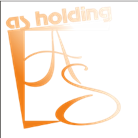 ___________/ Соколов С.А./м.п.